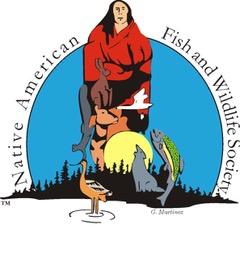 Request for Proposal (RFP) Project Name/Description:  2021 A-133 Audit and 990Company:	Native American Fish and Wildlife SocietyAddress:	10465 Melody Dr. Ste 307		Northglenn, CO 80234Contact Person:  Jennifer BillsTelephone number:  303-798-3769 x2Email:	jenniferb@mpartners.comBackground/IntroductionThe Native American Fish and Wildlife Society (Society), established in 1983, is a non-profit organization with a mission to assist Native American and Alaska Native Tribes with conservation, protection and enhancement of their fish and wildlife resources.  We serve 227 Native American and Alaska Native member Tribes.  We are a national organization, based in the Denver, CO area.  Project Goals and Scope of ServicesThe Society is seeking the services of a qualified auditor to complete an A-133 Audit and 990 for the next 3 fiscal years 2021, 2022, and 2023. The award will be made to a responsive and responsible audit firm based on the best value and professional capability.Tasks include, but may not be limited to, the following criteria for 2021 (Jan-Dec Fiscal Year):Non-Profit Audit of our QuickBooks file and policiesA-133 AuditCompletion and submission of 990 Tax FormMeet with the Board of Directors, Finance Committee, Accounting Firm and Executive Director as needed.Anticipated Selection ScheduleThe Request for Proposal timeline is as follows:Request for RFP:  March 10, 2022Deadline for Bidders to Submit Questions:  March 17, 2022NAFWS Responds to Bidder Questions:  March 24, 2022Proposals must be received no later than:  March 31, 2022Selection of Consultant/Notification to Unsuccessful Consultant:  April 7, 2022Contract Award:  April 21, 2022Time and Place of Submission of ProposalsThe RFP will be posted on our website, www.nafws.org, and can be downloaded from there directly as of 12:00 pm, MDT on March 10, 2022.Respondents to this RFP must submit one original proposal. Proposals should be clearly marked “2021 A-133 Audit” and emailed to the contact person listed above.TimelineNAFWS needs the project completed by Friday, July 29, 2022.Elements of ProposalA submission must include, at a minimum, include the following elements:Description of the firm that includes:General overview of your firmPrimary and secondary points of contacts within your firm; name(s), email address, phone numbers and credential(s)Number of full-time employees you have and how many will be assigned to this project with their level of non-profit auditing expertise. Please include any use of sub-contractors.A one-page narrative outlining the firm’s strengths and distinguishing skills or capabilities as they relate to auditing non-profits, A-133 audits, 990s and experience working with Native American clients.How will your firm protect NAFWS from risk?Please provide a detailed work plan, project schedule, deliverables and timeline.Please provide (3-5) references where project work your firm has performed and completed that was similar to our project needs, goals and objectives.Evaluation CriteriaThe successful respondent will:Have the infrastructure to complete all aspects of the audit in a timely manner.The education, experience (a minimum of 5 years organizational experience), knowledge, skills and qualification of the auditors who will be available to provide these services.The expertise working with Native American and/or Alaska Native Tribes.The Native American Fish and Wildlife Society is an Equal Opportunity Employer and does not discriminate in any personnel practice.  As provided in federal law, the NAFWS does provide employment preferences for Native Americans and veterans of U.S. Armed Services.Pricing and Performance:Based on the project specifications, goals and scope of work, please submit a detailed cost proposal to include all aspects, costs, fees and expenses of providing the scope of work associated with this Request for Proposal. 